Supplemental materialforStructural characterization of kaempferol: spectroscopic and computational studyDejan Milenković1*, Jasmina M. Dimitrić Marković2, Dušan Dimić2, Svetlana Jeremić3, Dragan Amić4, Marijana Stanojević Pirković5, Zoran S. Marković31Bioengineering Research and Development Center, 34000 Kragujevac, Republic of Serbia2Faculty of Physical Chemistry, University of Belgrade, Studentski trg 12-16, 11000 Belgrade, Republic of Serbia3Department of Chemical-Technological Sciences, State University of Novi Pazar, Vuka Karadžića bb, Novi Pazar, 36300, Republic of Serbia4Faculty of Agriculture, Josip Juraj Strossmayer University of Osijek, Kralja Petra Svačića 1D, 31000 Osijek, Republic of Croatia5Faculty of Medical Sciences University of Kragujevac, Svetozara Markovića 69, 34000 Kragujevac, Serbia* Corresponding author: tel.: +381 34500088; e-mail address: deki82@kg.ac.rsTable of contents:Table S1. Bond angles and torsion angles in structure kaempferol, optimized with B3LYP-D3/6-311+G(d,p) model (the atom numbering is in line with Figure 1). Experimental values are also included…………................................................................................................S1 Table S2. The total electric dipole moment μ (debye), the mean polarizability αtot (×10-24 esu) and the total first order static hyperpolarizability βtotal (×10-30 esu)……................................S2Table S3. Estimated free energy of binding (ΔGbind) in kcal/mol, and inhibition constant (Ki) (μM) of different poses of ligand against human Procalcitonin…………...............................S3Figure S1. IR spectrum of kamepferol………………...……………...……………………...S5Figure S2. Raman spectrum of kamepferol……………………..……...……………………S5Figure S3. 13C NMR spectrum of kaempferol in DMSO…….……………............................S6Figure S4. 1H NMR spectrum of kaempferol in DMSO………………………......................S6Table S1.   Bond angles and torsion angles in structure kaempferol, optimized with B3LYP-D3/6-311+G(d,p) model (the atom numbering is in line with Figure 1). Experimental values are also included. Table S2.  The total electric dipole moment μ (debye), the mean polarizability αtot (×10-24 esu) and the total first order static hyperpolarizability βtotal (×10-30 esu).Table S3.  Estimated free energy of binding (ΔGbind) in kcal/mol, and inhibition constant (Ki) (μM) of different poses of ligand against human Procalcitonin.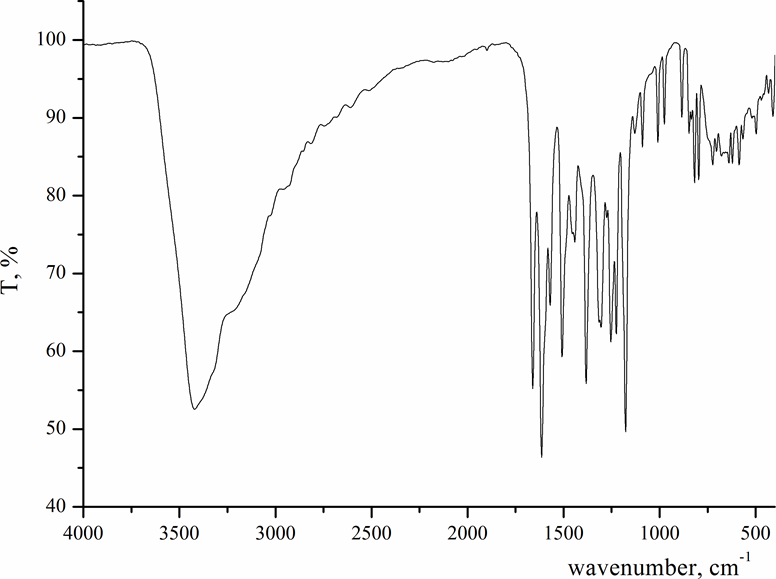 Fig. S1. IR spectrum of kaempferol.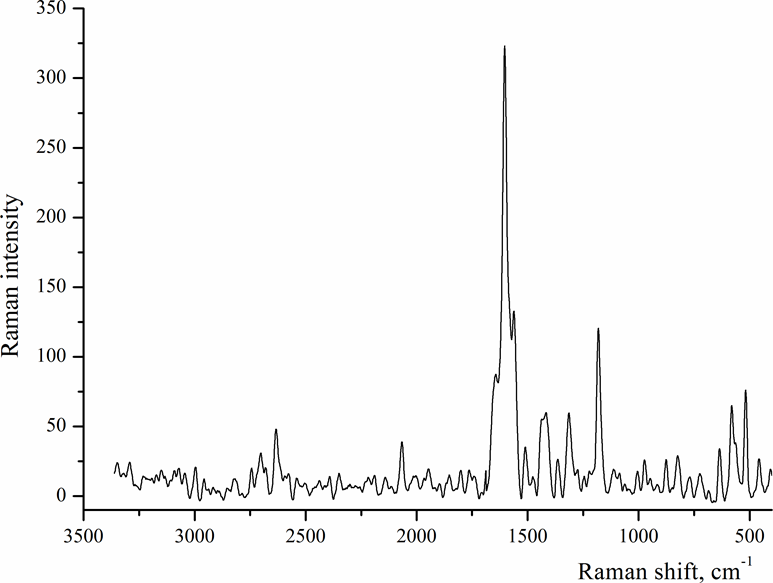 Fig. S2. Raman spectrum of kaempferol.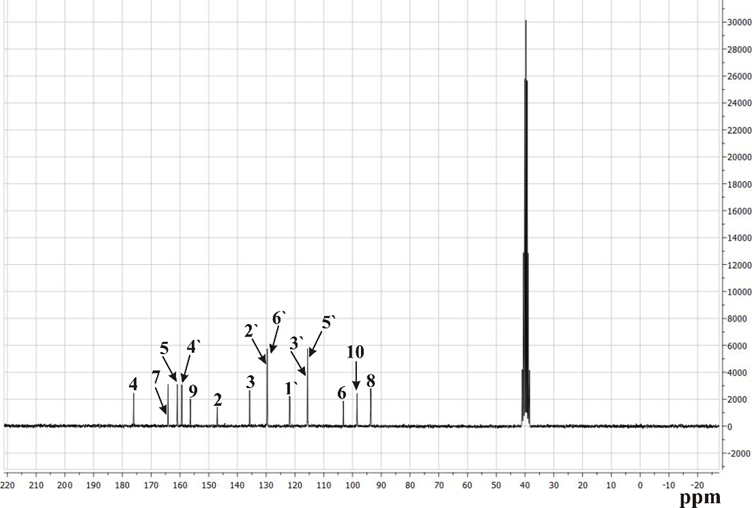 Fig. S3: 13C NMR spectrum of kaempferol in DMSO.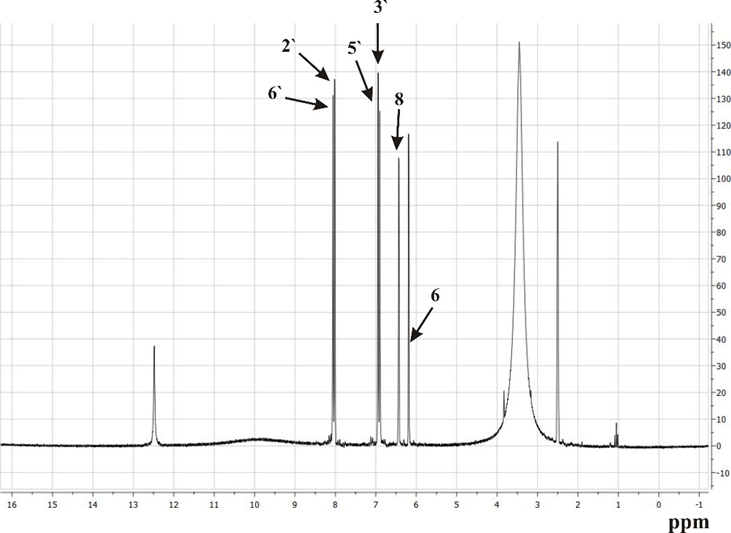 Fig. S4. 1H NMR spectrum of kaempferol in DMSO.Bond angles (˚)KaempferolKaempferolBond angles (˚)ExperimentalB3LYP-D3Ol-C2-C3117.3119.1Ol-C2-C1`113.7112.3C2-Ol-C9122.2122.8C3-C2-Cl`128.7128.6C2-C3-C4122.5121.6C2-C3-O3120.4123.3C4-C3-O3117.1115.1C3-C4-C10117.8116.8C3-C4-O4120.6119.0C10-C4-O4121.6124.2C4-C10-C5121.7122.2C4-C10-C9120.1119.3C5-C10-C9118.2118.6C10-C5-C6121.7119.8C10-C5-O5117.1120.7C6-C5-O5121.1119.5C5-C6-C7119.3119.6C6-C7-C8119.7122.0C6-C7-O7120.5121.5C8-C7-O7119.8116.5C7-C8-C9120.5117.7Ol-C9-C10120.0120.5Ol-C9-C8119.4117.2C10-C9-C8120.6122.3C2-Cl`-C2`117.2122.2C2-Cl`-C6`123.5119.9Cl`-C2`-C3`121.2120.8C2`-C3`-C4`118.9120.4C3`-C4`-C5`120.4119.7C3`-C4`-O4`120.8123.0C5`-C4`-O4`118.8117.4C4`-C5`-C6`120.2119.9Cl`-C6`-C5`120.1121.4τ(C3-C2-C1`-C2`)168.90.0 Parametersµx1.374602µy-1.136802µz0.0002µtot1.783774αxx353.470000αxy-7.556910αyy228.796000αxz0.000932αyz0.006826αzz96.664100αtot33.53688 ×10-24 esuΔα222.816468βxxx3729.690000βxxy-899.012000βxyy-532.409000βyyy61.513200βxxz-0.030886βxyz-0.010685βyyz0.008098βxzz-6.133230βyzz34.853400βzzz-0.002287βtot28.42771×10-30 esuConformations of ligandΔGbind(kcal/mol)  Ki (M)Hydrogen BondHydrophobic Contact1-2.681.04x104A:ASP53 A:LEU52A:PRO55A:ARG562-2.661.12x104A:ASP53 A:LEU52A:PRO55A:ARG563-2.641.15x104A:ASP53 A:LEU52A:PRO55A:ARG564-2.611.22x104/ A:LEU52A:PRO55A:ARG565-2.292.11x104A:ARG56A:PRO55A:ARG56A:LEU526-2.272.16x104A:ASP53A:ARG60A:ARG56 7-2.262.19x104A:ARG56A:PRO55A:ARG56A:LEU528-1.973.62x104A:ASN64A:MET69A:LEU659-1.943.79x104/A:LEU52A:PRO55A:ARG5610-1.794.84x104/A:TYR73A:MET69A:LEU70